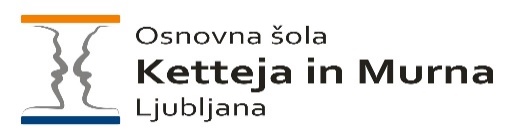           SEZNAM POTREBŠČIN ZA 2. RAZRED, šolsko leto 2023/24  Delovne zvezke, NOVI PRIJATELJI 2, v kompletu v škatli,   prejmejo učenci brezplačno prvi šolski dan v šoli.  STARŠI NE KUPUJETE DELOVNIH ZVEZKOV.          Berilo za književnost prejmejo učenci brezplačno v šoli. Berilo je iz šolskega sklada, učenec si ga izposodi za eno šolsko leto.            POTREBŠČINE, KI JIH KUPITE: SLOVENŠČINA:    1 krat, A4 črtasti zvezek z vmesno črto z malimi tiskanimi črkami.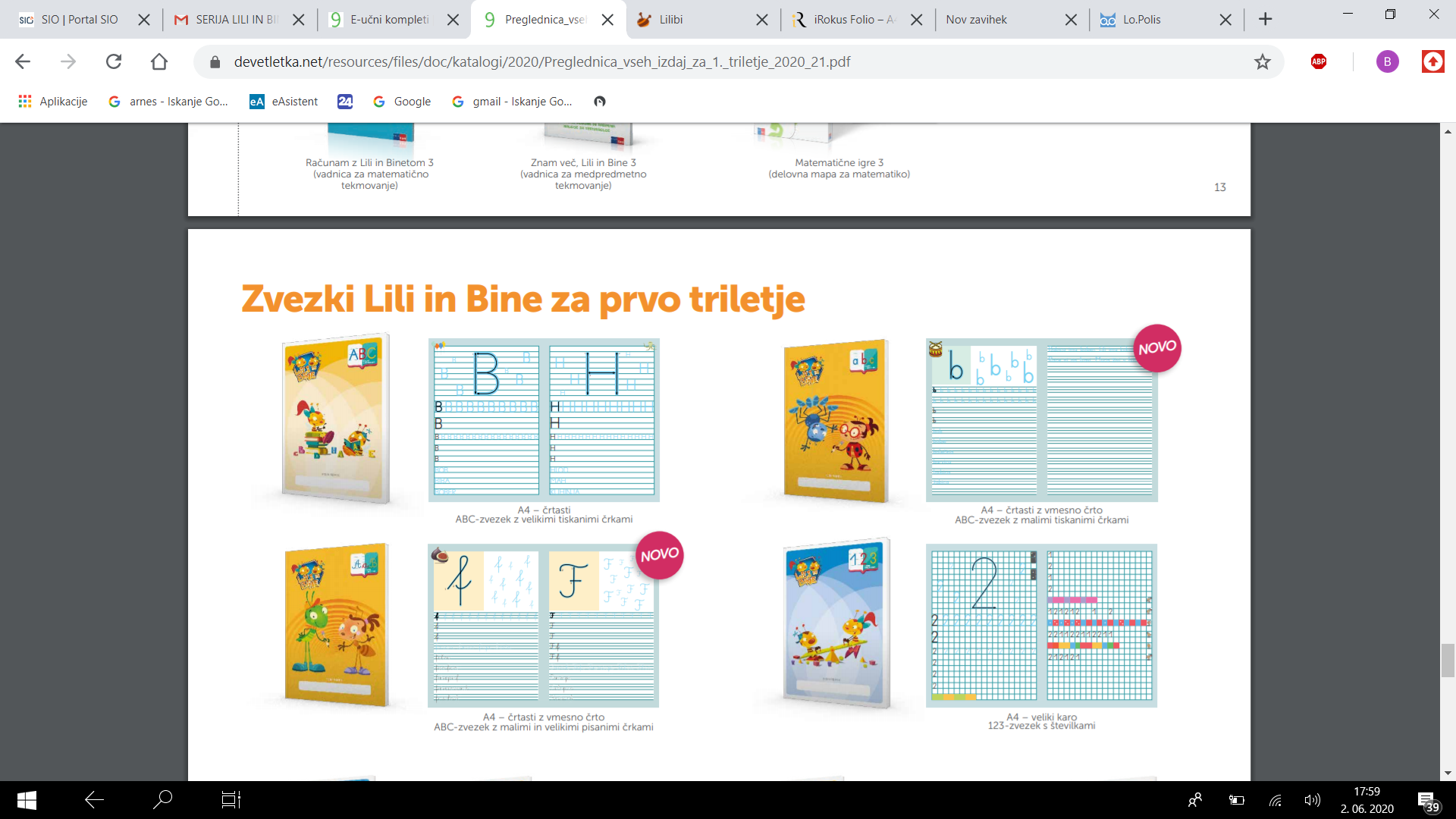   1 krat, A4 črtasti zvezek z vmesno črto z malimi in velikimi pisanimi črkami.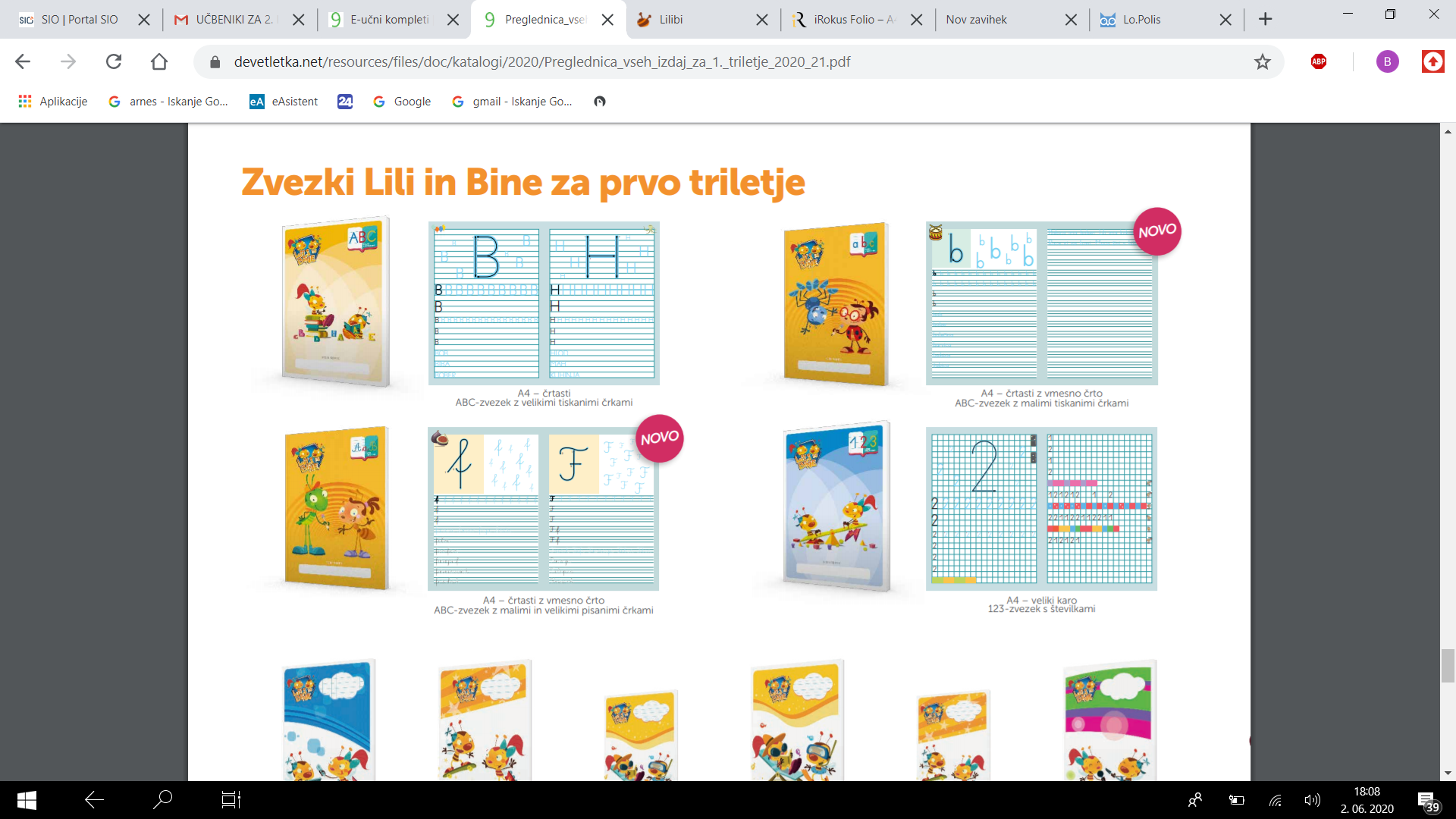    3 krat, A4 črtasti zvezek z vmesno črto , LILI IN BINE (SLJ, SPO IN TJA)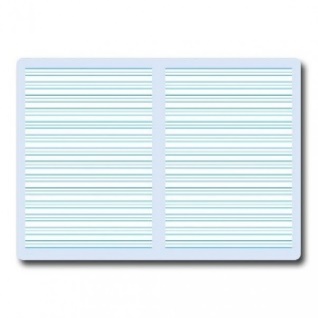 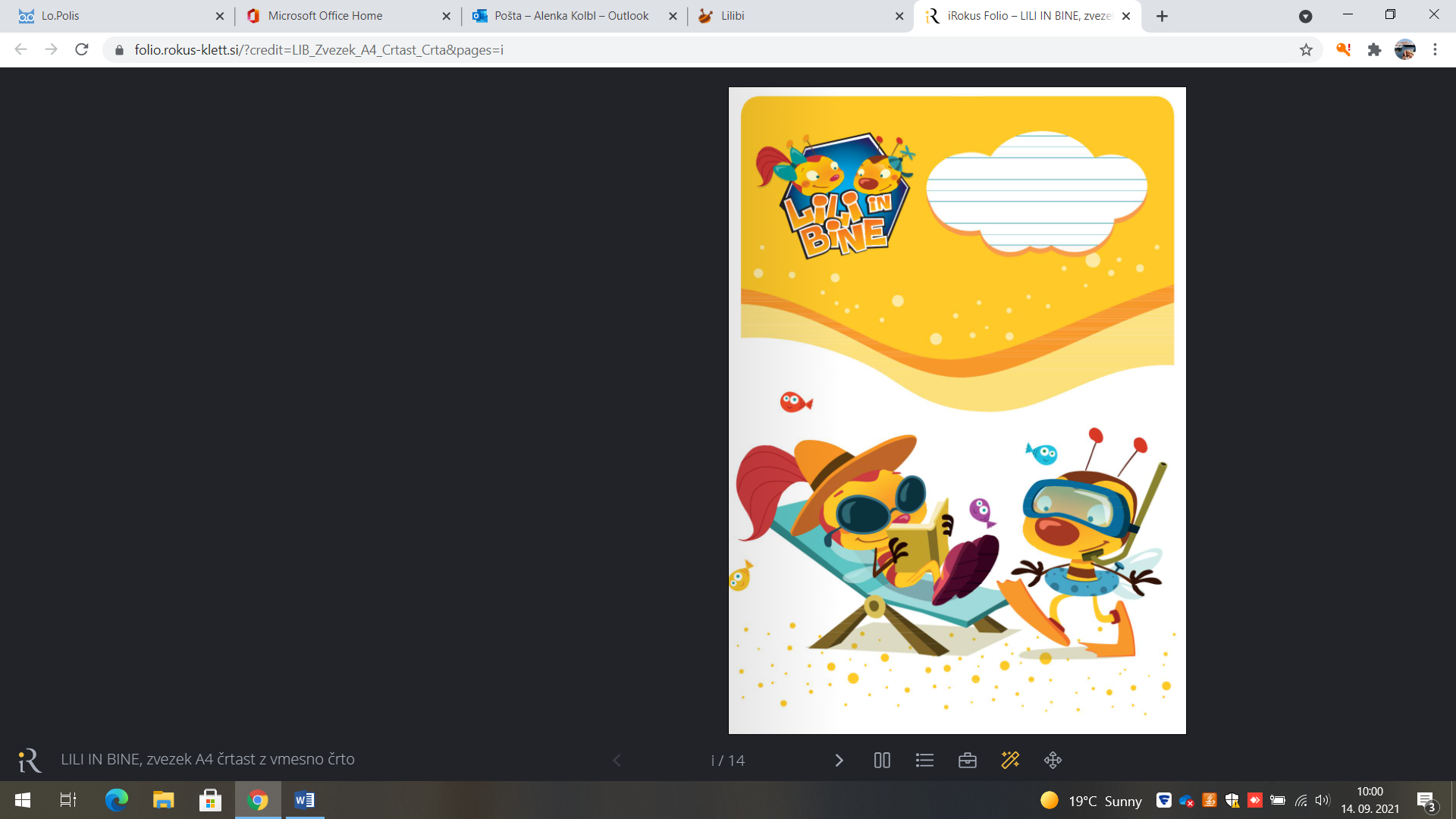 MATEMATIKA:  2 krat, A4 veliki karo, LILI IN BINE, (BREZ ŠTEVILK).             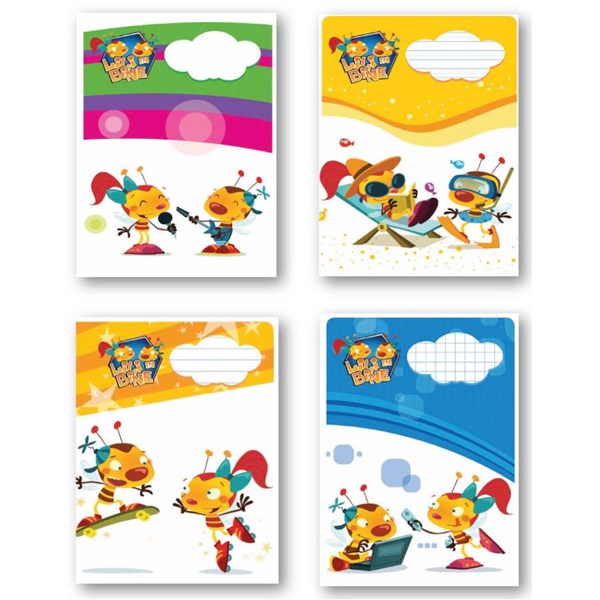 GLASBENA UMETNOST         BREZČRTNI ZVEZEK – LAHKO JE IZ 1. RAZREDA. LIKOVNA UMETNOSTŠolski likovni blok MUFLON, ŠIFRA: 775107 (30 LISTNI, izbor različnih papirjev),   10 belih risalnih listov,    obojestranski flomastri (debeli, tenki),                           kolaž papir (nelepljiv),2 krat trdo lepilo v stiku, plastelin, DAS MASA 1 krat 0,5 kg, barva po želji, vodene barvice iz 1. razreda (Aero), voščenke iz 1. razreda (Ajda-oljne), čopiči iz 1. razreda (DA VINCI JUNIOR GALAXY, 4, 10, 16). ŠPORT DRES ali KRATKE HLAČE in MAJICA v vrečki iz blaga, ŠOLSKI NEDRSEČI COPATI. OSTALO Puščica, 2 HB svinčnika, suhe barvice, radirka, šilček, škarje, nalivnik od januarja dalje, priporočamo nalivnik znamke Stabilo (za levičarje ali desničarje),mala šablona (20 cm),mapa z elastiko (iz 1. razreda).     VSE POTREBŠČINE (zvezke, DZ, mapo, lepilo, škarje ...) PODPIŠITE. Želimo vam lepe počitnice!                                                                                   Učiteljice 2. razredov    Ljubljana, junij 2023